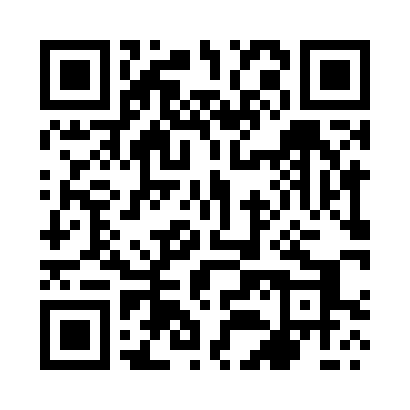 Prayer times for Wymyslacz, PolandMon 1 Apr 2024 - Tue 30 Apr 2024High Latitude Method: Angle Based RulePrayer Calculation Method: Muslim World LeagueAsar Calculation Method: HanafiPrayer times provided by https://www.salahtimes.comDateDayFajrSunriseDhuhrAsrMaghribIsha1Mon4:256:2112:495:177:199:082Tue4:226:1912:495:187:209:103Wed4:196:1612:495:197:229:124Thu4:166:1412:485:207:239:145Fri4:146:1212:485:217:259:166Sat4:116:1012:485:227:279:187Sun4:086:0812:475:247:289:208Mon4:056:0512:475:257:309:239Tue4:026:0312:475:267:319:2510Wed4:006:0112:475:277:339:2711Thu3:575:5912:465:287:359:2912Fri3:545:5712:465:297:369:3213Sat3:515:5512:465:307:389:3414Sun3:485:5312:465:317:399:3615Mon3:455:5112:455:327:419:3916Tue3:425:4812:455:337:439:4117Wed3:395:4612:455:357:449:4318Thu3:365:4412:455:367:469:4619Fri3:335:4212:445:377:489:4820Sat3:305:4012:445:387:499:5121Sun3:275:3812:445:397:519:5322Mon3:245:3612:445:407:529:5623Tue3:215:3412:445:417:549:5924Wed3:185:3212:445:427:5610:0125Thu3:155:3012:435:437:5710:0426Fri3:115:2812:435:447:5910:0627Sat3:085:2712:435:458:0010:0928Sun3:055:2512:435:468:0210:1229Mon3:025:2312:435:478:0410:1530Tue2:595:2112:435:488:0510:17